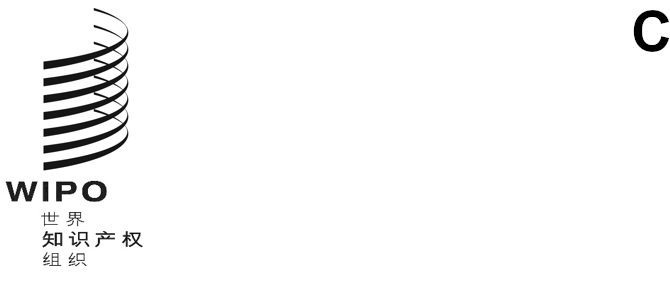 cWS/9/1 prov. 2原文：英文日期：2021年10月12日产权组织标准委员会（CWS）第九届会议
2021年11月1日至5日，日内瓦议程草案秘书处编拟第九届会议开幕选举主席和两名副主席通过议程见本文件。标准用信通技术策略标准用信通技术策略工作队的报告（第58号任务）公布关于信通技术策略40项建议优先级的调查结果见文件CWS/9/2。使用XML或JSON的知识产权数据管理XML4IP工作队的报告（第41号、第47号和第64号任务）见文件CWS/9/3。关于改进产权组织标准ST.96中版权孤儿作品元数据的提案见文件CWS/9/4。知识产权文献中的数字立体模型和图像立体工作队的报告（第61号任务）见文件CWS/9/5。关于立体数字对象新标准的提案见文件CWS/9/6。知识产权生态系统用区块链区块链工作队的报告（第59号任务）见文件CWS/9/7。关于知识产权生态系统用区块链白皮书的报告见文件CWS/9/8。法律状态数据法律状态工作队的报告（第47号任务）关于修订产权组织标准ST.27的提案见文件CWS/9/9。关于产权组织标准ST.61实施计划的报告见文件CWS/9/10 Rev.。序列表序列表工作队的报告（第44号任务）见文件CWS/9/11。关于修订产权组织标准ST.26的提案见文件CWS/9/12。产权组织培训网络研讨会系列和WIPO Sequence套件开发专利权威文档权威文档工作队的报告（第51号任务）见文件CWS/9/13。权威文档网络门户发布内容最新消息关于修订产权组织标准ST.37的提案见文件CWS/9/14 Rev.。外观设计表现形式外观设计表现形式工作队的报告（第57号任务）关于修订产权组织标准ST.88的提案见文件CWS/9/15。公布公众访问专利信息调查结果，第二部分见文件CWS/9/16。数字转型数字转型工作队的报告（第62号任务）关于调查主管局数字化转型做法的提案见文件CWS/9/17。年度技术报告关于2020年年度技术报告的报告关于改进年度技术报告的提案见文件CWS/9/18。更新产权组织《工业产权信息与文献手册》见文件CWS/9/19。其他工作队的进展报告第七部分工作队的报告（第50号任务）见文件CWS/9/20。API工作队的报告（第56号任务）名称标准化工作队的报告（第55号任务）商标标准化工作队的报告（第60号任务）关于已公布PCT国际申请进入国家（地区）阶段的信息见文件CWS/9/21。国际局关于根据标准委员会任务规定向工业产权局提供技术咨询和援助开展能力建设的报告见文件CWS/9/22。交流关于数字化活动的信息审议标准委员会的工作计划和任务单见文件CWS/9/23。主席总结会议闭幕[文件完]